ODGOJNO – OBRAZOVNO PODRUČJE: SKRB O SEBI1. ZADATAK: DANAS POMOGNI MAMI, TATI, SESTRI, TETI (BILO KOME OD UKUĆANA) U POSTAVLJANJU STOLA:     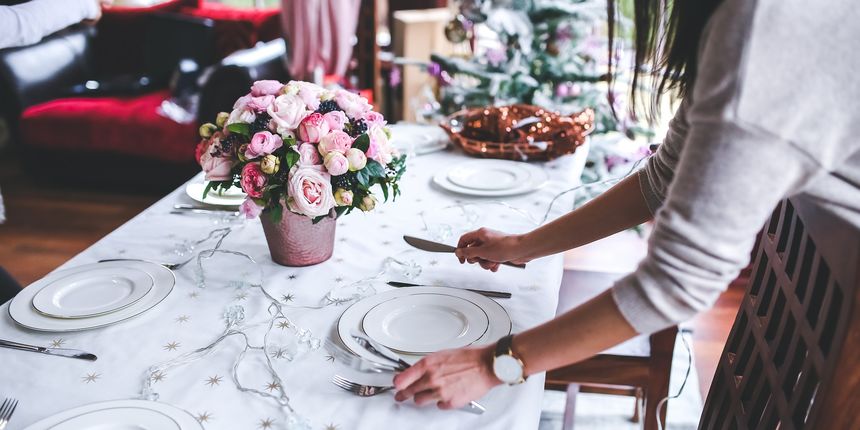  - POSTAVI NA STOL TANJURE            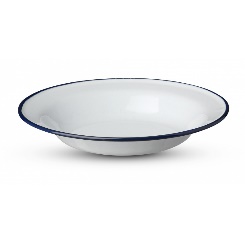 - UZ TANJURE POSTAVI SALVETE (OBLIKUJ IH U TROKUT ILI BRODIĆ)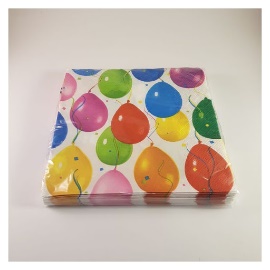 - PRAVILNO POSTAVI PRIBOR ZA JELO: ŽLICU, VILICU I NOŽ.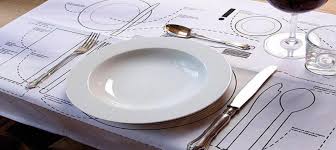 - NAKON ZAVRŠENOG RUČKA POMOGNI U RASPREMANJU STOLA.*fotografije su uzete sa internetskih stranica slatkaideja.hr, rtl.hr, ema-shop.com 